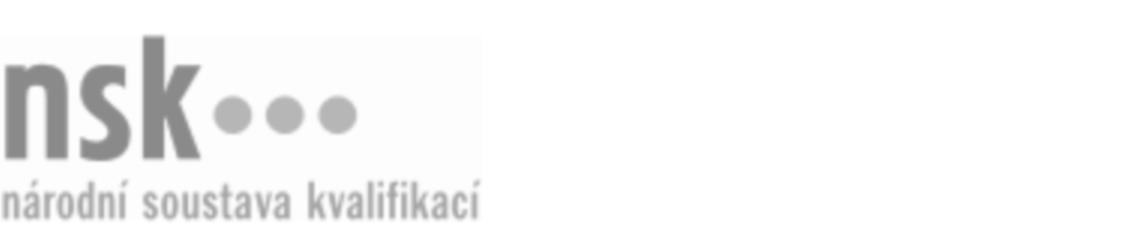 Autorizované osobyAutorizované osobyAutorizované osobyAutorizované osobyAutorizované osobyAutorizované osobyAutorizované osobyAutorizované osobyLíhňař/líhňařka (kód: 41-012-H) Líhňař/líhňařka (kód: 41-012-H) Líhňař/líhňařka (kód: 41-012-H) Líhňař/líhňařka (kód: 41-012-H) Líhňař/líhňařka (kód: 41-012-H) Líhňař/líhňařka (kód: 41-012-H) Líhňař/líhňařka (kód: 41-012-H) Líhňař/líhňařka (kód: 41-012-H) Autorizující orgán:Autorizující orgán:Ministerstvo zemědělstvíMinisterstvo zemědělstvíMinisterstvo zemědělstvíMinisterstvo zemědělstvíMinisterstvo zemědělstvíMinisterstvo zemědělstvíMinisterstvo zemědělstvíMinisterstvo zemědělstvíMinisterstvo zemědělstvíMinisterstvo zemědělstvíMinisterstvo zemědělstvíMinisterstvo zemědělstvíSkupina oborů:Skupina oborů:Zemědělství a lesnictví (kód: 41)Zemědělství a lesnictví (kód: 41)Zemědělství a lesnictví (kód: 41)Zemědělství a lesnictví (kód: 41)Zemědělství a lesnictví (kód: 41)Zemědělství a lesnictví (kód: 41)Povolání:Povolání:LíhňařLíhňařLíhňařLíhňařLíhňařLíhňařLíhňařLíhňařLíhňařLíhňařLíhňařLíhňařKvalifikační úroveň NSK - EQF:Kvalifikační úroveň NSK - EQF:333333Platnost standarduPlatnost standarduPlatnost standarduPlatnost standarduPlatnost standarduPlatnost standarduPlatnost standarduPlatnost standarduStandard je platný od: 21.10.2022Standard je platný od: 21.10.2022Standard je platný od: 21.10.2022Standard je platný od: 21.10.2022Standard je platný od: 21.10.2022Standard je platný od: 21.10.2022Standard je platný od: 21.10.2022Standard je platný od: 21.10.2022Líhňař/líhňařka,  29.03.2024 7:43:05Líhňař/líhňařka,  29.03.2024 7:43:05Líhňař/líhňařka,  29.03.2024 7:43:05Líhňař/líhňařka,  29.03.2024 7:43:05Líhňař/líhňařka,  29.03.2024 7:43:05Strana 1 z 2Strana 1 z 2Autorizované osobyAutorizované osobyAutorizované osobyAutorizované osobyAutorizované osobyAutorizované osobyAutorizované osobyAutorizované osobyAutorizované osobyAutorizované osobyAutorizované osobyAutorizované osobyAutorizované osobyAutorizované osobyAutorizované osobyAutorizované osobyNázevNázevNázevNázevNázevNázevKontaktní adresaKontaktní adresa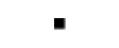 Střední škola rybářská a vodohospodářská Jakuba Krčína, TřeboňStřední škola rybářská a vodohospodářská Jakuba Krčína, TřeboňStřední škola rybářská a vodohospodářská Jakuba Krčína, TřeboňStřední škola rybářská a vodohospodářská Jakuba Krčína, TřeboňStřední škola rybářská a vodohospodářská Jakuba Krčína, TřeboňTáboritská 941, 37901 TřeboňTáboritská 941, 37901 TřeboňStřední škola rybářská a vodohospodářská Jakuba Krčína, TřeboňStřední škola rybářská a vodohospodářská Jakuba Krčína, TřeboňStřední škola rybářská a vodohospodářská Jakuba Krčína, TřeboňStřední škola rybářská a vodohospodářská Jakuba Krčína, TřeboňStřední škola rybářská a vodohospodářská Jakuba Krčína, TřeboňTáboritská 941, 37901 TřeboňTáboritská 941, 37901 TřeboňLíhňař/líhňařka,  29.03.2024 7:43:05Líhňař/líhňařka,  29.03.2024 7:43:05Líhňař/líhňařka,  29.03.2024 7:43:05Líhňař/líhňařka,  29.03.2024 7:43:05Líhňař/líhňařka,  29.03.2024 7:43:05Strana 2 z 2Strana 2 z 2